Petrified Forest National Park Suggested Reading List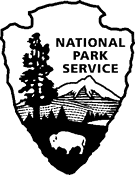 General background:"Petrified Forest: A Story in Stone" by Sidney R. Ash and T. Scott Williams"The Painted Desert: Land of Light and Shadow" by Rose Houk and George H. H. Huey"Discover National Monuments: National Parks" (Discover Your World) by Cynthia Light Brown"A Day in the Life of a Park Ranger" (The Kids' Career Library) by Liza N. Burby"Ranger Trails: Jobs of Adventure in America's Parks" by Lori YanuchiPaleontology and Fossils:"Fossils Tell of Long Ago" by Aliki"It Could Still Be a Rock" (Rookie Read About Science) by Allan Fowler"Dawn of the Dinosaurs: The Triassic in Petrified Forest" by Robert A. Long, Rose Houk, & Doug Henderson"Prehistoric Past Revealed: The Four Billion Year History of Life on Earth" by Douglas Palmer"A Field Guide to Rocks and Minerals" (Peterson Field Guides) by Frederick H. Pough"A Golden Guide to Fossils" (Golden Field Guide Series) by Frank H. T. Rhodes, Paul R. Shaffer, & Herbert S. Zim."Ancient Forests: A Closer Look at Fossil Wood" by Frank J. Daniels, & Richard D. DayvaultGeology:"The Southwest Inside Out" by Thomas Wiewandt & Maureen Wilks"Guide to Geologic Features at Petrified Forest National Park" by John V. Bezy and Arthur S. Trevena"The Colorado Plateau: A Geologic History" by Donald L. BaarsBiology and Environment:"Shrubs & Trees of the Southwest Deserts" by Janice Bowers"Weather in the Southwest" by Jim Woodmencey"50 Common Mammals of the Southwest" (Western National Parks Association) by George Olin"50 common Birds of the Southwest" (Western National Parks Association) by Richard L. Cunningham"50 Common Reptiles & Amphibians of the Southwest" by Jonathan Hanson, & Roseann Beggy Hanson"National Audubon Society Field Guide to the Southwestern States: Arizona, New Mexico, Nevada, Utah" by National Audubon SocietyHistory, Culture, and Archeology:"It Happened in Arizona, Remarkable Events That Shaped History" by James A. Crutchfield"Stalking the Past: Prehistory at Petrified Forest" by Anne Trinkle Jones"Life in the Pueblo: Understanding the Past Through Archaeology" by Kathryn A. Kamp, & Amy Henderson"Tapamveni: Rock art Galleries of Petrified Forest and Beyond" by Patricia McCreer & Ekkehart Malotki"A Guide to Pueblo Pottery" by Susan Lamb"Navajo Weaving Way" by Noel Bennett"Songs from the Loom: A Navajo Girl Learns to Weave" by Monty Roessel"If You Lived With The Hopi" by Anne Kamma"Coyote: A Trickster Tale from the American Southwest" by Gerald McDermott"Route 66: Spirit of the Mother Road" by Bob Moore